PRUEBA TERMINAL ESPECÍFICA DE CERTIFICACIÓN DEL NIVEL BÁSICO/INTERMEDIO/AVANZADO/C1 DE LAS ENSEÑANZAS DE IDIOMAS DE RÉGIMEN ESPECIALSOLICITUD DE CAMBIO DE LA PRUEBA DE EXPRESIÓN E INTERACCIÓN ORALLa fecha y/o hora de la prueba de Expresión e Interacción Oral solo se podrá modificar por causas debidamente justificadas dentro de los plazos establecidos y siempre que la organización de la comisión de evaluación así lo permita.El plazo para solicitar un cambio de fecha o franja horaria es del 1 al 4 de septiembre de 2017.Tras la publicación de la convocatoria definitiva de las pruebas orales no se admitirán cambios.D./Dña.______________________________________________________________________con DNI ______________________ convocado/a el día ____ del mes de __________ de 2017 a las _____ horas para el nivel ______________________de francés/inglés (seleccionar una opción)SOLICITA:el cambio de la prueba a la franja horaria de mañana/tarde (seleccionar una opción) realizar la prueba si fuera posible los días _______________ de septiembre de 2017.Teléfono/Correo electrónico de contacto:_________________________________________
Motivo del cambio:____________________________________________________________Tanto la solicitud como el justificante pueden ser entregados en la conserjería de la E.O.I. o enviados por correo electrónico a eoiluarca.certificacion@gmail.com, señalando como asunto el idioma y el nivel al que se presenta el/la aspirante.(Adjuntar justificante)Firmado:En Luarca, a ____ de ___________ de 2017.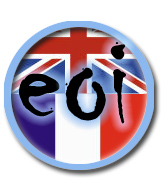 ESCUELA OFICIAL DE IDIOMAS DE LUARCAPlaza del Catedrático Ramón Losada s/n33700 LUARCATeléfono 985 64 14 33- Fax 985 64 27 10